ประกาศองค์การบริหารส่วนตำบลเทพรักษาเรื่อง  นโยบายการบริหารความเสี่ยงโดยดำเนินการตามมาตรการควบคุมภายใน………………………………………………………………………..องค์การบริหารส่วนตำบลเทพรักษา อำเภอสังขะ จังหวัดสุรินทร์ ได้ดำเนินการบริหารความเสี่ยงมาอย่างต่อเนื่องตามมาตรการควบคุมภายในครบทุกส่วนราชการการเป็นประจำทุกปี ดังนั้น เพื่อให้องค์การบริหารส่วนตำบลเทพรักษา มีระบบในการบริหารความเสี่ยงที่เป็นรูปธรรม โดยการบริหารปัจจัย ควบคุมกระบวนการและกิจกรรมตามหลักธรรมาภิบาลเพื่อลดปัจจัยเสี่ยงที่จะส่งผลกระทบต่อความสำเร็จขององค์การให้อยู่ในระดับที่ยอมรับได้โดยคำนึงถึงการบรรลุวิสัยทัศน์ พันธกิจของหน่วยงานฯ เพื่อมุ่งให้บริการพี่น้องประชาชนตามภารกิจและอำนาจหน้าที่ขององค์การบริหารส่วนตำบลเทพรักษา จึงกำหนดนโยบายการบริหารความเสี่ยง ดังนี้ 1. หน่วยงานในสังกัดส่วนราชการในองค์การบริหารส่วนตำบลเทพรักษา ต้องดำเนินการบริหารความเสี่ยง โดยให้การดำเนินการบริหารความเสี่ยงเป็นส่วนหนึ่งของการปฏิบัติงานปกติ 2. กำหนดให้มีกระบวนการบริหารความเสี่ยงเป็นมาตรฐานเดี่ยวกันทั่วทั้งองค์การ 3. ให้มีการบริหารความเสี่ยงทั่วทั้งองค์การแบบบูรณการ โดยมีการจัดการและดำเนินการ อย่างเป็นระบบและต่อเนื่อง สอดคล้องกับการบรรลุตัวชี้วัด ยุทธศาสตร์ ของหน่วยงาน เป้าหมายการพัฒนาตามแผนยุทธศาสตร์ขององค์การบริหารส่วนตำบลเทพรักษา4. ให้มีการติดตาม ประเมิน และรายงานผลการบริหารความเสี่ยง รวมทั้งมีการทบทวน ปรับปรุงอย่างสม่ำเสมอ 5. ให้มีการนำเทคโนโลยีในทุกๆ ด้าน รวมทั้งการจัดการข้อมูลระบบสารสนเทศมาใช้เพื่อการ บริหารจัดการที่ดี วัตถุประสงค์การบริหารความเสี่ยง องค์การบริหารส่วนตำบลเทพรักษา ดำเนินการบริหารความเสี่ยง โดยกำหนดเป็นนโยบายให้ส่วนราชการขององค์การบริหารส่วนตำบล ดำเนินการทั้งนี้มีวัตถุประสงค์ ดังนี้ 1. เพื่อให้องค์การบริหารส่วนตำบลเทพรักษา มีระบบบริหารความเสี่ยงทั่วทั้งองค์การ สามารถลดมูลเหตุ ของโอกาสหรือลดขนาดของความเสียหายที่จะเกิดขึ้นในอนาคตให้อยู่ในระดับความเสี่ยงที่ยอมรับได้ ควบคุมได้ และตรวจสอบได้ 2. เพื่อให้การบริหารงานและการปฏิบัติงานขององค์การบริหารส่วนตำบลเทพรักษา เป็นไปอย่างมีประสิทธิภาพ ประสิทธิผลบรรลุตามเป้าหมาย ยุทธศาสตร์ และวิสัยทัศน์ องค์ประกอบของการบริหารความเสี่ยงทั่วทั้งองค์การ องค์การบริหารส่วนตำบลเทพรักษา ดำเนินการบริหารความเสี่ยงขององค์กรอย่างเป็นระบบ โดยมี องค์ประกอบดังนี้ /ตกลงร่วมกัน...-2.-- ตกลงร่วมกันในกรอบและวิธีการที่จะนำไปใช้ - จัดตั้งหน่วยงานและผู้รับผิดชอบ - ฝึกอบรมความรู้ - ดำเนินการตามกระบวนการจัดการความเสี่ยง - ติดตามและประเมินผล - จัดทำรายงาน แนวทางการบริหารความเสี่ยง องค์การบริหารส่วนตำบลเทพรักษา ได้กำหนดแนวทางการบริหารความเสี่ยงเพื่อให้หน่วยงานในสังกัดใช้เป็นกรอบในการดำเนินงาน ดังนี้ 1. กองต่าง ๆ มีการดำเนินการตามมาตรการควบคุมภายในครบทุกส่วนราชการ 2. ข้าราชการทุกคนรับทราบประกาศนโยบายหรือแนวทางในการบริหารความเสี่ยง เพื่อเป็นกรอบแนวทางในการดำเนินงาน โดยเป็นส่วนหนึ่งของกระบวนการปฏิบัติงานปกติ 3. วิเคราะห์กระบวนการ กิจกรรม โครงการ ที่สนับสนุนให้กองบรรลุผลสำเร็จตามเป้าหมาย หรือยุทธศาสตร์ องค์การบริหารส่วนตำบลเทพรักษา 4. ประเมินความเสี่ยงจากการดำเนินงานตามกระบวนการ กิจกรรม โครงการ ต่อการบรรลุผลสำเร็จตามเป้าหมาย หรือยุทธศาสตร์ขององค์การบริหารส่วนตำบลเทพรักษา ภายใต้หลักธรรมาภิบาลและการบริหารจัดการที่ดี 5. ดำเนินการจัดลำดับความสำคัญของปัจจัยเสี่ยงจากการดำเนินงาน 6. กำหนดมาตรการควบคุมปัจจัยเสี่ยงที่อยู่ในระดับสูง และสูงมาก โดยใช้หลักการวิธี เช่น การหลีกเลี่ยงความเสี่ยง การลดความสูญเสีย การรับความเสี่ยงไว้เอง และการถ่ายโอนความเสี่ยง 7. ดำเนินการควบคุมความเสียงตามมาตรการที่กำหนด 8. ติดตามผลควบคุมความเสี่ยง วิเคราะห์ข้อดีข้อเสีย ปัญหา อุปสรรค และทบทวนปรับปรุงการดำเนินการอย่างต่อเนื่อง พร้อมรายงานให้ผู้บริหารทราบ 9. รายงานสรุปผลความสำเร็จการดำเนินการบริหารความเสี่ยงเสนอผู้บริหาร และหน่วยงาน ที่เกี่ยวข้องตามระยะเวลาที่กำหนดตามระเบียบจึงประกาศให้ทราบโดยทั่วกันประกาศ  ณ  วันที่  10  เดือนตุลาคม  พ.ศ. 25๖0        ( นายเต็ม สามสี )   นายกองค์การบริหารส่วนตำบลเทพรักษา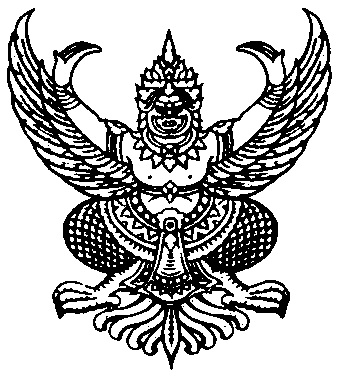 